Pola de Lena, 15 de Noviembre  de 2021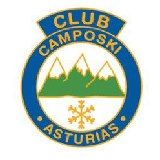 Estimados socios:Como todos los años, nos ponemos en contacto con vosotros para informaros de la planificación de la próxima temporada 2021/2022 y de otras noticias de interés. Las coberturas de la tarjeta de federado podéis verlas en la web: FDIPA >TarifasNOTA:Si cuando salgan los precios publicados se mantiene la dinámica de años anteriores, el abono anual adulto e infantil tiene un descuento de 50 y 30.-€ respectivamente para aquellos usuarios en posesión de la tarjeta de federado,lo que hace muy atractiva la contratación de la tarjeta ocio-nieve. Aquellos que la necesiten para obtener descuento en el forfait anual deben comunicarlo con suficiente antelación, previendo que hay que solicitárselas a la Federación y tardan varios días en estar disponibles en el Club.El Club ha adquirido 300 € del número 33500 de la Lotería de Navidad que se repartirán entre todos los socios que el día 21 de diciembre de 2021 estén dados de alta en el Club y al corriente de todos los pagos.Si alguien desea adquirir algún décimo de este mismo número puede hacerlo en la Administración nº 33 de Gijón (Centro Comercial los Fresnos) donde está reservado a nombre del Club o pasar por nuestra oficina en los horarios establecidos, martes y viernes de 19 a 20 h., siendo la fecha límite para la recogida y abono de los décimos el 03 de Diciembre.Seguimos manteniendo activo el grupo de WhatsApp que se creó en temporadas pasadas para facilitar el intercambio de material entre los socios, en él incluiremos a todo aquel que lo solicite, en aras a facilitar la compra-venta de material de segunda mano.:Os comunicamos que tenemos abiertos perfiles en las redes sociales Facebook e Instagrama través de las cuales también podéis estar informados de las actividades del club y mantener contacto con el mismo. Asimismo, animaros a compartir en cualquiera de estas redes las experiencias de esta nueva temporada o las imágenes, vídeos o recuerdos de temporadas anteriores.Agradeceríamos a aquellos socios que hubiesen tenido alguna variación en los datos bancarios de los que disponemos o deseen cursar baja nos lo comuniquen lo antes posible con el fin de evitar devoluciones innecesarias de recibos cuando se tramiten a finales del presente mes de Noviembre. Si algún recibo es devuelto se considerará como baja, a menos que el interesado haga efectivo el pago directamente en la oficina del Club o ingrese el importe adeudado en la cuenta del mismo.Finalmente queremos informaros que hemos llegado a un acuerdo con dos firmas para ayudarnos en nuestros gastos a cambio de incluir su publicidad en nuestras prendas deportivas, se trata de la carpintería metálica R. Bayón y la Clínica Dental Martínez Cortina, el primero con sus instalaciones en Mieres y el segundo en Sama y en La Felguera.La información sobre cursillos y viaje a Sierra Nevada se envía en circulares aparte.Si deseáis pasar por la oficina del Club a hacer alguna gestión, allí estaremos los martes y los viernes de 19 a 20 horas. Esperando poder contar con vuestra participación en las actividades del Club, recibid un cordial saludo.La DirectivaHotel de Asociaciones, C/ Ramón y Cajal s/n, 33630 Pola de Lena (Asturias) –Tlf.: 649212670e-mail: camposki@hotmail.com – web: www.camposki.com - www.facebook.com/Camposki @CamposkiClubPRECIOS TARJETAS FEDERADO TEMPORADA 2021/2022COBERTURA DEL 1 DE JULIO DE 2021 AL 30 DE JUNIO DE 2022                ANTES DEL 1 DE DICIEMBRE                                                                     DESDE EL 1 DE DICIEMBRE                ANTES DEL 1 DE DICIEMBRE                                                                     DESDE EL 1 DE DICIEMBRE                ANTES DEL 1 DE DICIEMBRE                                                                     DESDE EL 1 DE DICIEMBRE                ANTES DEL 1 DE DICIEMBRE                                                                     DESDE EL 1 DE DICIEMBRE                ANTES DEL 1 DE DICIEMBRE                                                                     DESDE EL 1 DE DICIEMBRE                ANTES DEL 1 DE DICIEMBRE                                                                     DESDE EL 1 DE DICIEMBRETARJETA FEDERADOTARJETA FEDERADOESPAÑA ANDORRAMUNDIALTARJETA DE FEDERADOESPAÑA ANDORRAMUNDIALA1 – Niños (hasta 14 años)A1 – Niños (hasta 14 años)107 €147 €A1 – Niños (hasta 14 años)117 €157 €A1 Club – T Niños Club (- 14 años)A1 Club – T Niños Club (- 14 años)97 €137 €A1 Club – T Niños Club (-14 años)107 €147 €A2 – Adultos A2 – Adultos 134 €174 €A2 – Adultos 144 €184 €A2 Club – Adultos ClubA2 Club – Adultos Club124 €164 €A2 Club – Adultos Club134 €174 €B – Esquí+montañaB – Esquí+montaña205 €245 €B – Esquí+montaña125 €255 €B Club – Club Esquí montañaB Club – Club Esquí montaña195 €235 €B Club – Club Esquí montaña205 €245 €D - Tarjeta MushingD - Tarjeta Mushing100 €140 €D - Tarjeta Mushing110 €150 €C - Tarjeta FDIPA OCIO NIEVEC - Tarjeta FDIPA OCIO NIEVE60 €100 €C - Tarjeta FDIPA OCIO NIEVE60 €100 €RENOVACIÓN TARJETA TIPO C **RENOVACIÓN TARJETA TIPO C **50 €90 €RENOVACIÓN TARJETA TIPO C**50 €90 €** PRECIO ESPECIAL PARA TODOS AQUELLOS FEDERADOS CON TARJETA TIPO C EN LA TEMPORADA 2020/2021 Y LA RENUEVEN EN LA TEMPORADA 2021/2022** PRECIO ESPECIAL PARA TODOS AQUELLOS FEDERADOS CON TARJETA TIPO C EN LA TEMPORADA 2020/2021 Y LA RENUEVEN EN LA TEMPORADA 2021/2022** PRECIO ESPECIAL PARA TODOS AQUELLOS FEDERADOS CON TARJETA TIPO C EN LA TEMPORADA 2020/2021 Y LA RENUEVEN EN LA TEMPORADA 2021/2022** PRECIO ESPECIAL PARA TODOS AQUELLOS FEDERADOS CON TARJETA TIPO C EN LA TEMPORADA 2020/2021 Y LA RENUEVEN EN LA TEMPORADA 2021/2022** PRECIO ESPECIAL PARA TODOS AQUELLOS FEDERADOS CON TARJETA TIPO C EN LA TEMPORADA 2020/2021 Y LA RENUEVEN EN LA TEMPORADA 2021/2022** PRECIO ESPECIAL PARA TODOS AQUELLOS FEDERADOS CON TARJETA TIPO C EN LA TEMPORADA 2020/2021 Y LA RENUEVEN EN LA TEMPORADA 2021/2022** PRECIO ESPECIAL PARA TODOS AQUELLOS FEDERADOS CON TARJETA TIPO C EN LA TEMPORADA 2020/2021 Y LA RENUEVEN EN LA TEMPORADA 2021/2022